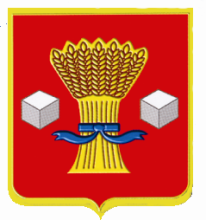 АдминистрацияСветлоярского муниципального района Волгоградской областиПОСТАНОВЛЕНИЕот  17.05.2016                            	№704 О реорганизации муниципальных  образовательных учреждений Светлоярского муниципального района Волгоградской области Руководствуясь статьями 57, 58, 125 Гражданского кодекса Российской Федерации, статьёй 22 Федерального закона от 29.12.2012 № 273-ФЗ «Об образовании в Российской Федерации», Федеральным законом Российской Федерации от 06.10.2003 № 131-Ф3 «Об общих принципах организации местного самоуправления в Российской Федерации», Уставом Светлоярского муниципального района Волгоградской области, постановлением администрации Светлоярского муниципального района Волгоградской области от 03.02.2016 № 140 «Об утверждении Порядка создания, реорганизации, изменения типа и ликвидации муниципальных учреждений Светлоярского муниципального района Волгоградской области, а также утверждения уставов муниципальных учреждений Светлоярского муниципального района и внесения в них изменений», Положением «О порядке управления и распоряжения имуществом, находящимся в муниципальной собственности Светлоярского муниципального района Волгоградской области», утвержденным решением Светлоярской районной Думы Волгоградской области от 27.12.2011 № 37/278,постановляю:          1. В целях создания единой непрерывной системы образования, способствующей эффективному развитию ребёнка, а также оптимизации кадровых, материально-технических, организационно-методических средств, направленных на повышение эффективности бюджетных расходов и рационального использования муниципальной собственности, реорганизовать муниципальное казённое общеобразовательное учреждение Луговая основная общеобразовательная школа Светлоярского муниципального района Волгоградской области (далее по тексту – МКОУ Луговая ООШ), в форме присоединения  к  муниципальному  казенному  образовательному   учреждению Приволжской средней общеобразовательной школе Светлоярского муниципального района Волгоградской области (далее по тексту – МКОУ Приволжская СОШ) в срок до 25.08.2016г.Считать МКОУ Приволжская СОШ правопреемником по всем правам и обязанностям МКОУ Луговая ООШ.МКОУ Луговая ООШ после реорганизации считать филиалом МКОУ Приволжской СОШ.Функции и полномочия учредителя МКОУ Приволжская СОШ осуществлять администрации Светлоярского муниципального района.            5. Руководителям МКОУ Приволжская СОШ (Кожина С.А.), МКОУ Луговая ООШ (Авдеева Л.В.) провести уведомление работников в письменной форме о предстоящей реорганизации не позднее чем за два месяца до 25.08.2016г.       6.     Руководителю МКОУ Луговая ООШ (Авдеева Л.В.)             6.1.  Направить уведомления в течение трех рабочих дней после даты принятия решения о реорганизации в письменной форме в орган, осуществляющий полномочия по государственной регистрации юридических лиц, о начале процедуры реорганизации, в том числе о форме реорганизации.            6.2. Разместить в средствах массовой информации, в которых опубликовываются данные о государственной регистрации юридических лиц (журнал «Вестник государственной регистрации»), дважды с периодичностью один раз в месяц, после внесения в Единый государственный реестр юридических лиц записи о начале процедуры реорганизации, сообщений о реорганизации в форме присоединения МКОУ Луговой ООШ к МКОУ Приволжской СОШ.             6.3.  В течение пяти рабочих дней после даты направления уведомления о начале процедуры реорганизации в орган, осуществляющий государственную регистрацию юридических лиц, в письменной форме уведомить кредиторов о начале реорганизации.       7. Муниципальному казенному учреждению «Межотраслевая централизованная бухгалтерия» (Ряскина Т.А.):             7.1. Провести инвентаризацию обязательств МКОУ Луговая ООШ с составлением списка кредиторов.             7.2.  Провести инвентаризацию активов и обязательств МКОУ Луговая ООШ для составления передаточных актов.             7.3. Представить в отдел бюджетно-финансовой политики администрации Светлоярского муниципального района передаточный акт, содержащий сведения о правопреемстве по всем обязательствам в отношении всех кредиторов и должников МКОУ Луговая ООШ, передаче имущества, средств и всей документации по финансово-хозяйственной деятельности, включая первичные учетные бухгалтерские документы.             7.4. Осуществить фактическую передачу имущества МКОУ Луговая ООШ муниципальному казенному общеобразовательному учреждению Приволжской средней образовательной школе Светлоярского муниципального района Волгоградской области в срок до 25.07.2016г.             8. Отделу по муниципальной службе, общим и кадровым вопросам администрации Светлоярского муниципального района Волгоградской области (Попова Л.Н.) уведомить руководителей МКОУ Приволжская СОШ (Кожина С.А.), МКОУ Луговая ООШ (Авдеева Л.В.) о реорганизации муниципальных образовательных учреждений  в срок до 01.06.2016г.           9.  Юридическому отделу администрации Светлоярского муниципального района (Жарова А.В.) подготовить Устав (в новой редакции) МКОУ Приволжская СОШ и обеспечить правовое сопровождение мероприятий по реорганизации муниципальных образовательных учреждений в срок до 25.07.2016г.           10. Руководителю МКОУ Приволжской СОШ  (Кожина С.А.) провести регистрацию Устава МКОУ Приволжской СОШ (в новой редакции) в установленном порядке в налоговом органе в срок до 25.08.2016г.           11. Считать МКОУ Приволжскую  СОШ реорганизованным в форме присоединения МКОУ Луговой ООШ к МКОУ Приволжской СОШ с момента внесения в единый государственный реестр юридических лиц сведений о прекращении деятельности присоединенного учреждения.            12. И.о. директора МУ «ЦИТ» (Пустозвонов В.И.) разместить настоящее постановление в сети Интернет на официальном сайте Светлоярского муниципального района Волгоградской области.            13. Контроль над исполнением настоящего постановления возложить на заместителя главы администрации Светлоярского муниципального района Волгоградской области Бобиченко В.П.Глава муниципального района                                                              Б.Б.Коротков                         Исп. О.Г.Любовецкая	